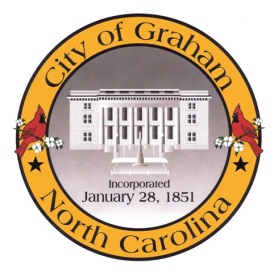 Planning BoardMeeting Agenda
October 20, 2015 at 7:00pm
Council Chambers, 201 S Main StMeeting Called to Order, Invocation, and Overview of Board and general meeting rules1.	Public comment on non-agenda items2.	Approve minutes of the August 18, 2015 meeting3.	Old Business	a. Mayor Peterman regarding the City of Graham Development Ordinances.4.	New Businessa. Florence Rezoning (RZ1503). An application by Karen Tatko for a rezoning from R-12 to R-7 at 111 Florence Street.AdjournA complete agenda packet is available at www.cityofgraham.com